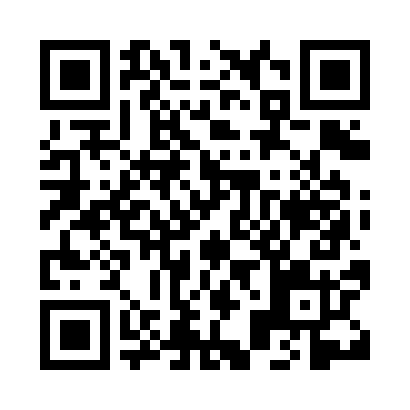 Prayer times for Zone, NamibiaMon 1 Jul 2024 - Wed 31 Jul 2024High Latitude Method: NonePrayer Calculation Method: Muslim World LeagueAsar Calculation Method: ShafiPrayer times provided by https://www.salahtimes.comDateDayFajrSunriseDhuhrAsrMaghribIsha1Mon6:007:1812:514:016:247:372Tue6:017:1812:514:016:247:373Wed6:017:1812:514:016:247:374Thu6:017:1812:514:026:257:375Fri6:017:1812:514:026:257:386Sat6:017:1812:524:026:257:387Sun6:017:1812:524:036:267:388Mon6:017:1812:524:036:267:389Tue6:017:1812:524:036:267:3910Wed6:017:1812:524:036:277:3911Thu6:017:1812:524:046:277:3912Fri6:017:1812:524:046:277:3913Sat6:017:1812:534:046:287:4014Sun6:017:1812:534:056:287:4015Mon6:017:1812:534:056:287:4016Tue6:017:1712:534:056:287:4117Wed6:017:1712:534:056:297:4118Thu6:017:1712:534:066:297:4119Fri6:017:1712:534:066:297:4120Sat6:017:1712:534:066:307:4121Sun6:007:1612:534:066:307:4222Mon6:007:1612:534:076:307:4223Tue6:007:1612:534:076:317:4224Wed6:007:1612:534:076:317:4225Thu6:007:1512:534:076:317:4326Fri6:007:1512:534:076:327:4327Sat5:597:1512:534:086:327:4328Sun5:597:1412:534:086:327:4329Mon5:597:1412:534:086:337:4330Tue5:597:1412:534:086:337:4431Wed5:587:1312:534:086:337:44